МЛАДШАЯ ГРУППА «ГНОМИКИ»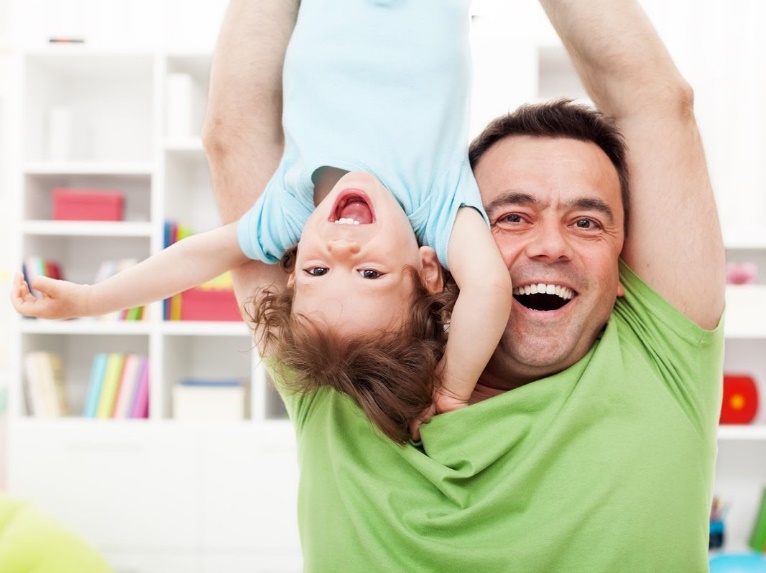 Тема недели: «Папин праздник!»Сегодня День отца, а значит,
Мы поздравляем всех мужчин                      Которым выпала удача
                      Детей воспитывать, растить.                     Папа, милый мой, родной,
                     Помни, я всегда с тобой,
                     Очень я тебя люблю
                    И за всё благодарю!Воспитатель: Палий М.Д.       13.10.2022 г.Цель: Формировать первоначальные представления о семье. Закреплять умение называть имя папы. Задачи: Организовывать все виды детской деятельности: игровой, коммуникативной, трудовой, познавательно-исследовательской, продуктивной, музыкально-художественной, чтения.Привлечение семей воспитанников к участию в совместных с педагогами мероприятиях, организуемых в детском саду.Формировать у детей гендерную идентичность через представление широкого спектра ролей, которые может выполнять современный мужчина.Воспитывать любовь, ласковое, чуткое отношение к папе, чувство гордости за своего отца.Способствовать развитию творческого подхода у детей к восприятию мира и себя в нём.Укреплять атмосферу психологического комфорта в семье.Использовались следующие формы работы с детьми:Беседа с детьми о семье. Беседа с детьми о папеРассматривание иллюстраций с мужскими профессиями (полицейский, доктор, строитель, пожарный).Словесные игры: «Скажи ласково» (папочка, папуленька, любимый)Дидактическая игра «Чей папа?» у всех есть папа и у животных тоже, и предлагается найти каждому детенышу (теленку, жеребенку, гусенку, щенку, котенку и цыпленку) папу среди фигурок (или картинок) разных животных.Строительные игры: «Гараж», «Наш город».Конкурс для пап «Папины руки не для скуки».Д/и по р/р «ПОТЕРЯЛИСЬ»      Чтение худ. Литературы Б.Заходер «Шофер» . Настольно-печатные игры «Пазлы»Игра: «Гараж»Подарок для пап» --коллективная работа.Консультации для родителей: «Чем может папа заняться с ребенком.»«Отец и сын: совместные игры и увлечения.»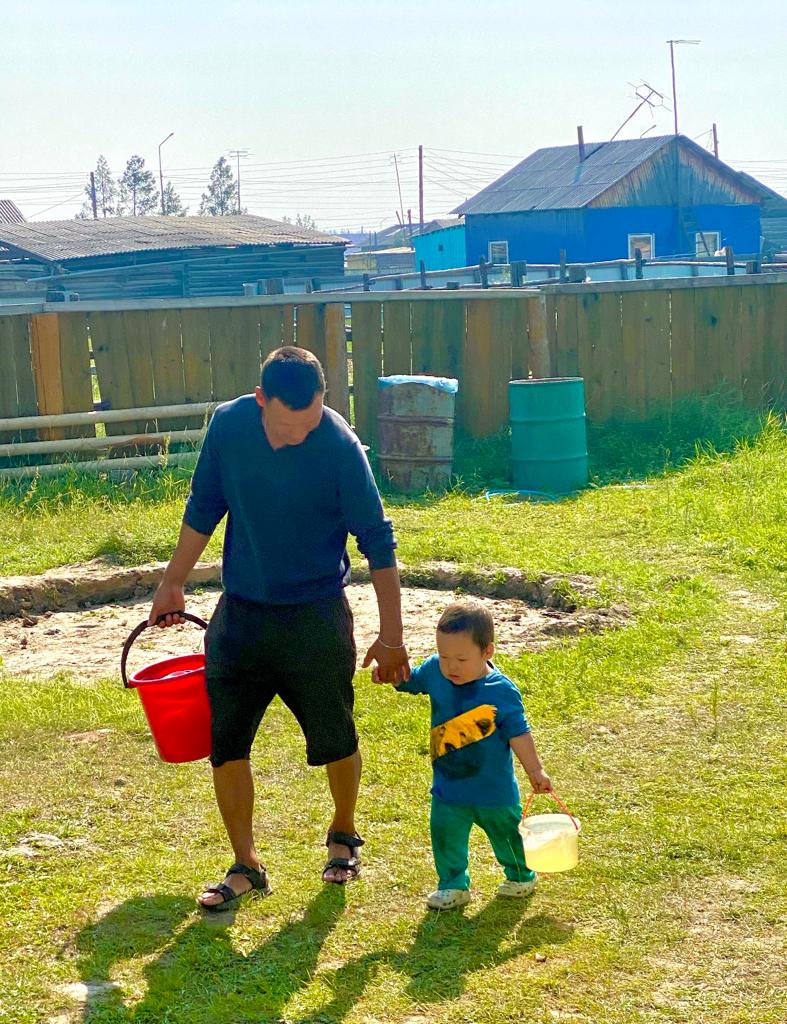 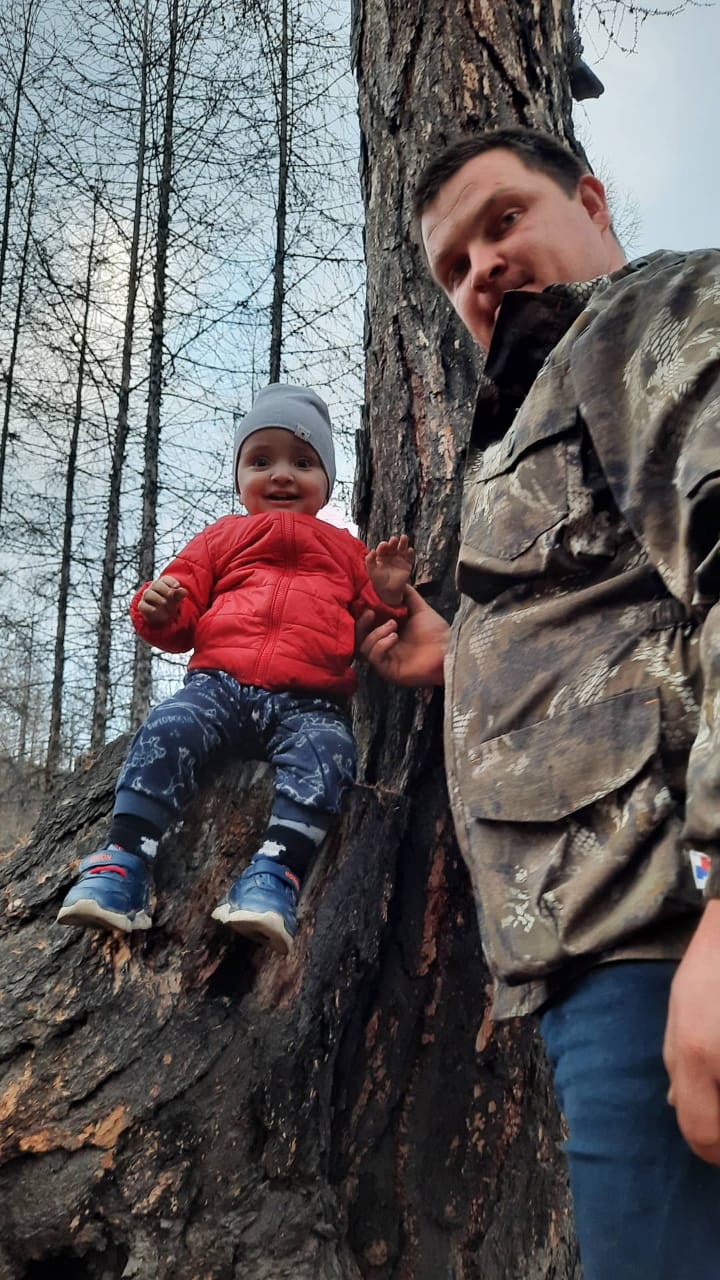 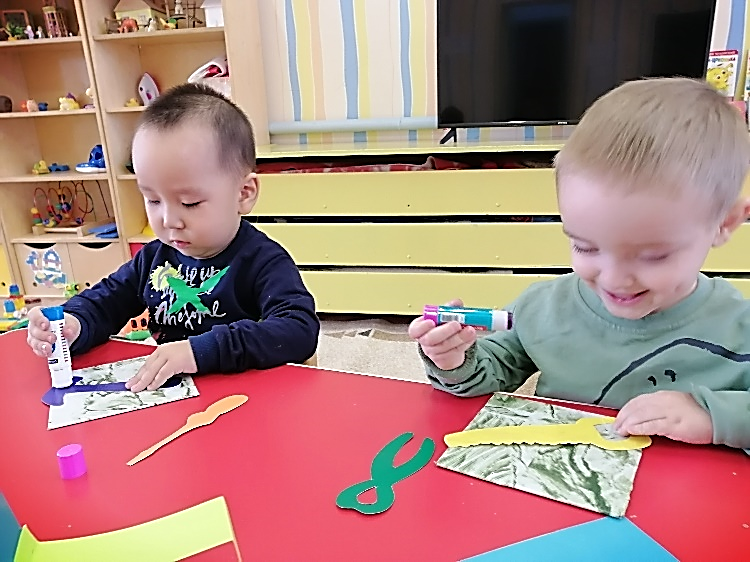 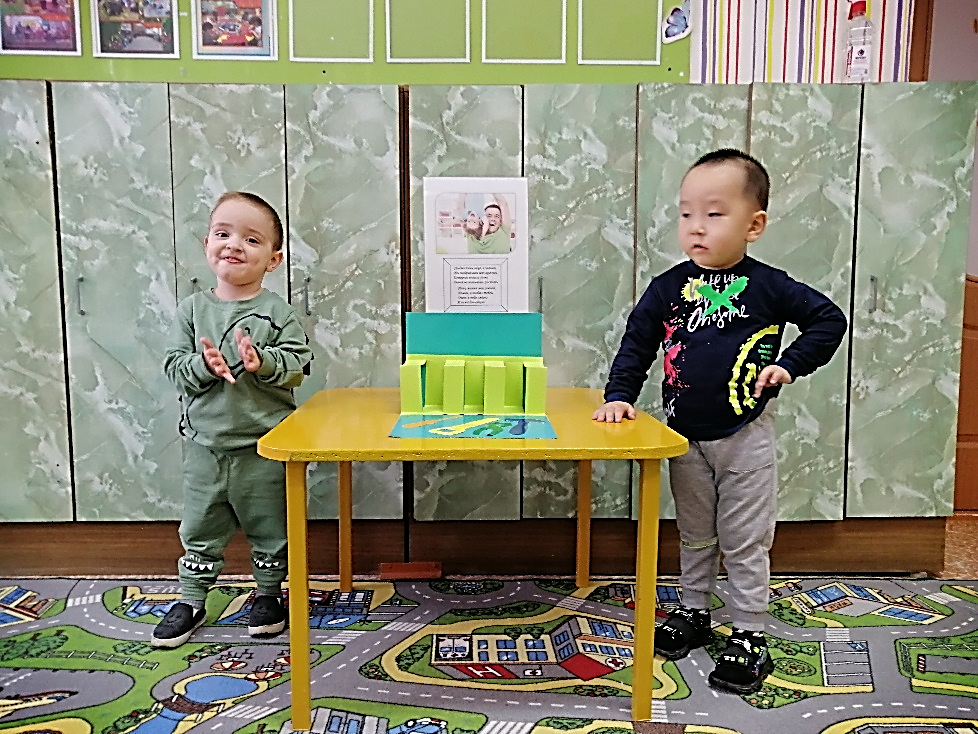 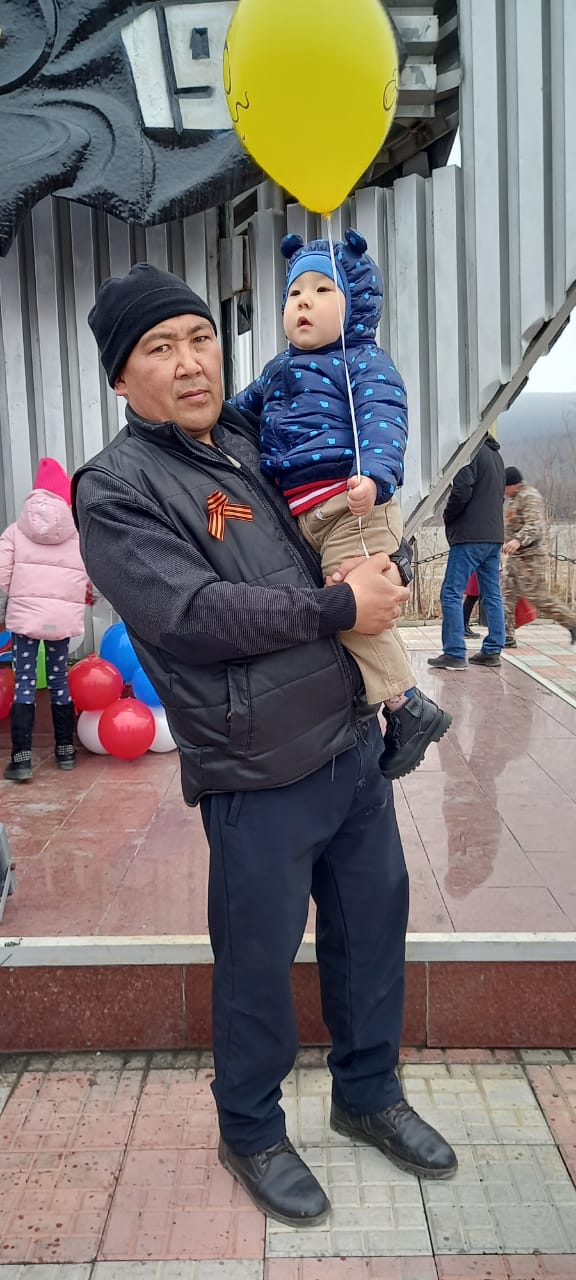 